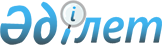 О внесении изменения в решение Казталовского районного маслихата от 27 декабря 2023 года № 12-8 "О бюджете Болашакского сельского округа Казталовского района на 2024-2026 годы"Решение Казталовского районного маслихата Западно-Казахстанской области от 23 мая 2024 года № 18-8
      Казталовский районный маслихат РЕШИЛ:
      1. Внести в решение маслихата Казталовского района от 27 декабря 2023 года №12 - 8 "О бюджете Болашакского сельского округа Казталовского района на 2024 - 2026 годы" следующее изменение:
      пункт 1 изложить в следующей редакции:
      "1. Утвердить бюджет Болашаксого сельского округа на 2024 - 2026 годы согласно приложениям 1 2 и 3 соответственно, в том числе на 2024 год в следующих объемах:
      1) доходы – 48 096 тысяч тенге:
      налоговые поступления – 3 163 тысячи тенге;
      неналоговые поступления – 100 тысяч тенге;
      поступления от продажи основного капитала – 0 тенге;
      поступления трансфертов – 44 833 тысячи тенге;
      2) затраты – 48 197 тысяч тенге; 
      3) чистое бюджетное кредитование – 0 тенге:
      бюджетные кредиты – 0 тенге;
      погашение бюджетных кредитов – 0 тенге;
      4) сальдо по операциям с финансовыми активами – 0 тенге:
      приобретение финансовых активов – 0 тенге;
      поступления от продажи финансовых активов государства – 0 тенге;
      5) дефицит (профицит) бюджета – - 101 тысяч тенге;
      6) финансирование дефицита (использование профицита) бюджета – 101 тысяч тенге:
      поступление займов – 0 тенге;
      погашение займов – 0 тенге;
      используемые остатки бюджетных средств – 101 тысяч тенге."
      приложение 1 к указанному решению изложить в новой редакции согласно приложению к настоящему решению.
      2. Настоящее решение вводится в действие с 1 января 2024 года. Бюджет Болашакского сельского округа на 2024 год
      тысяч тенге
					© 2012. РГП на ПХВ «Институт законодательства и правовой информации Республики Казахстан» Министерства юстиции Республики Казахстан
				
      Председатель маслихата 

С.Мулдашев
Приложение
к решению Казталовского
районного маслихата
от 23 мая 2024 года №18 - 8Приложение 1
к решению Казталовского
районного маслихата
от 27 декабря 2023 года № 12 - 8
Категория 
Категория 
Категория 
Категория 
Категория 
Сумма
Класс 
Класс 
Класс 
Класс 
Сумма
Подкласс 
Подкласс 
Подкласс 
Сумма
Специфика
Специфика
Сумма
Наименование
Сумма
1) Доходы
48 096
1
Налоговые поступления
3 163
01
Подоходный налог
500
2
Индивидуальный подоходный налог
500
04
Hалоги на собственность
2 613
1
Hалоги на имущество
60
3
Земельный налог
3
4
Hалог на транспортные средства
2 350
5
Единый земельный налог
200
05
Внутренние налоги на товары, работы и услуги
50
3
Поступления за использования природных и других ресурсов
50
2
Неналоговые поступления
100
01
Доходы от государственной собственности
100
5
Доходы от аренды имущества, находящегося в государственной собственности
100
06
Прочие неналоговые поступления
0
1
Прочие неналоговые поступления
0
3
Поступления от продажи основного капитала
0
4
Поступления трансфертов 
44 833
02
Трансферты из вышестоящих органов государственного управления
44 833
3
Трансферты из районного (города областного значения) бюджета
44 833
Функциональная группа
Функциональная группа
Функциональная группа
Функциональная группа
Функциональная группа
Сумма
Функциональная подгруппа
Функциональная подгруппа
Функциональная подгруппа
Функциональная подгруппа
Сумма
Администратор бюджетных программ
Администратор бюджетных программ
Администратор бюджетных программ
Сумма
Программа 
Программа 
Сумма
Наименование
Сумма
2) Затраты
48 197
01
Государственные услуги общего характера
40 693
1
Представительные, исполнительные и другие органы, выполняющие общие функции государственного управления
40 693
124
Аппарат акима города районного значения, села, поселка, сельского округа
40 693
001
Услуги по обеспечению деятельности акима города районного значения, села, поселка, сельского округа
40 693
05
Здравоохранение
45
9
Прочие услуги в области здравоохранения
45
124
Аппарат акима города районного значения, села, поселка, сельского округа
45
002
Организация в экстренных случаях доставки тяжелобольных людей до ближайшей организации здравоохранения, оказывающей врачебную помощь
45
07
Жилищно - коммунальное хозяйство
3 943
2
Коммунальное хозяйство
1 996
124
Аппарат акима города районного значения, села, поселка, сельского округа
1 996
014
Организация водоснабжения населенных пунктов
1 996
3
Благоустройство населенных пунктов
1 947
124
Аппарат акима города районного значения, села, поселка, сельского округа
1 947
008
Освещение улиц населенных пунктах
1 635
009
Обеспечение санитарии населенных пунктов
0
011
Благоустройство и озеленение населенных пунктов
312
12
Транспорт и коммуникации
1 000
1
Автомобильный транспорт
1 000
124
Аппарат акима города районного значения, села, поселка, сельского округа
1 000
013
Обеспечение функционирования автомобильных дорог в городах районного значения, поселках, селах, сельских округах
1 000
15
Трансферты
2 516
1
Трансферты
2 516
124
Отдел экономики и финансов района (города областного значения)
2 516
048
Возврат неиспользованных (недоиспользованных) целевых трансфертов
1
049
Возврат трансфертов общего характера в случаях, предусмотренных бюджетным законодательством
2 515
3) Чистое бюджетное кредитование
0
Бюджетные кредиты
0
Категория 
Категория 
Категория 
Категория 
Категория 
Сумма
Класс 
Класс 
Класс 
Класс 
Сумма
Подкласс 
Подкласс 
Подкласс 
Сумма
Специфика
Специфика
Сумма
Наименование
Сумма
5
Погашение бюджетных кредитов
0
Функциональная группа
Функциональная группа
Функциональная группа
Функциональная группа
Функциональная группа
Сумма
Функциональная подгруппа
Функциональная подгруппа
Функциональная подгруппа
Функциональная подгруппа
Сумма
Администратор бюджетных программ
Администратор бюджетных программ
Администратор бюджетных программ
Сумма
Программа 
Программа 
Сумма
Наименование
Сумма
4) Сальдо по операциям с финансовыми активами
0
Приобретение финансовых активов
0
Категория 
Категория 
Категория 
Категория 
Категория 
Сумма
Класс 
Класс 
Класс 
Класс 
Сумма
Подкласс 
Подкласс 
Подкласс 
Сумма
Специфика
Специфика
Сумма
Наименование
Сумма
6
Поступления от продажи финансовых активов государства
0
5) Дефицит (профицит) бюджета
-101
6) Финансирование дефицита (использование профицита) бюджета
101
7
Поступление займов
0
Функциональная группа
Функциональная группа
Функциональная группа
Функциональная группа
Функциональная группа
Сумма
Функциональная подгруппа
Функциональная подгруппа
Функциональная подгруппа
Функциональная подгруппа
Сумма
Администратор бюджетных программ
Администратор бюджетных программ
Администратор бюджетных программ
Сумма
Программа 
Программа 
Сумма
Наименование
Сумма
16
Погашение займов
0
Категория 
Категория 
Категория 
Категория 
Категория 
Сумма
Класс 
Класс 
Класс 
Класс 
Сумма
Подкласс 
Подкласс 
Подкласс 
Сумма
Специфика
Специфика
Сумма
Наименование
Сумма
8
Используемые остатки бюджетных средств
101
01
Остатки бюджетных средств
101
1
Свободные остатки бюджетных средств
101
01
Свободные остатки бюджетных средств
101